Grade 1 List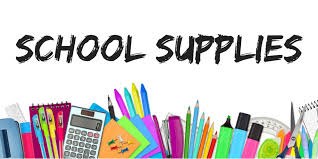 Headphones (labelled with your child’s name) for iPadsLunchbox/BackpackIndoor Sneakers (please no tie shoes if students are unable to tie on their own)Water bottle (no fountains, only water bottle refilling stations available)Masks (subject to change)$50 student feeGrade 1 ListHeadphones (labelled with your child’s name) for iPadsLunchbox/BackpackIndoor Sneakers (please no tie shoes if students are unable to tie on their own)Water bottle (no fountains, only water bottle refilling stations available)Masks (subject to change)$50 student fee